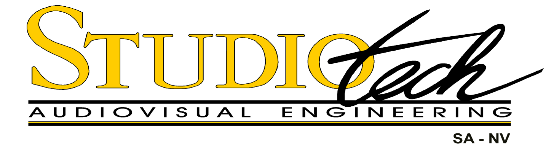 STUDIOTECH's main business is engineering, distribution/sales, installation and after-sales servicing of broadcast and professional audio/video equipment. The company also designs and installs turnkey projects such as recording/mixing studios, editing suites and mobile OB units.Vacancy for ElectricianStudiotech Belgium is recruiting a hands-on, low voltage, Electrical Technician based in our Brussels office, with a real passion for basic electronics and electricity, and the ability to travel within Europe or overseas as required. Experience: Applicants for this post should have a degree in industrial electricityMinimum two years’ hands-on experience in industrial environmentFrench speaking, intermediate knowledge of Dutch and/or English is an advantageResponsibilities: Install and repair electrical and control systemsAbility to design and draw schematics is a plus Profile:Proactive and motivatedFlexible, able to work alone or in a teamAble to multi-task and transition between concurrent projectsAvailable to travel within Europe or overseasOffer: Pleasant, dynamic working environment in an open-minded company cultureAttractive remuneration package commensurate with skills and experienceIf your experience matches our challenges, please send your CV with a covering letter stating salary expectations to jobs@studiotech.be Or write to: 	Human Resources, Studiotech sa-nv,		Houtweg 7, 1130 Brussels, Belgium